استمارة المشاركة                                 ملخص السيرة الذاتية:للاتصال:   E-mail : moltakabnkldonfilo2015@gmail.com Tel: 0793637561  0555374591  الجمهورية الجزائرية الديمقراطية الشعبية          وزارة التعليم العالي والبحث العلمي	          جامعة ابن خلدون، تيار ت، الجزائر                                                                                       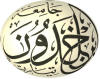 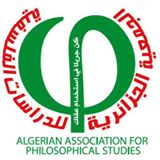 كلية العلوم الإنسانية والإجتماعيةالملتقى الوطني الأول في الفلسفةفلسفة الثقافة "السياقات، الأبعاد، الرهانات"يومي 10/ 11 نوفمبر 2015.الاسم الكامل:.............................................................................الرتبة العلمية : ......................... ....... التخصص:.................................الوظيفة: ..................................................................................المؤسسة: ..................................................................................الهاتف: ......................... النقال: ..................................................العنوان الإلكتروني: ............................. ............................................محور المشاركة: .................................................... .........................عنوان المداخلة............................  الملخص....(.لا يتجاوز 20 سطرا )..... ................................... ... .... .......................................................................................................................................................................................